King Saud University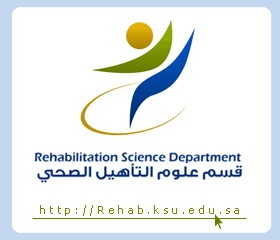 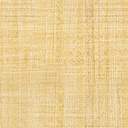 College of Applied Medical SciencesDepartment of Rehabilitation Health SciencesCourse Syllabus2nd Semestrer1434  H - 2013 GCourse title           : Rehabilitation processes (splinting and orthotics).Course number    : RHS 422Credit hours         : (1+1) = 2 hoursCourse Instructor: Mrs. Tahani Al Ahmad  taalahmad@ksu.edu.sa Course descriptionA course covering knowledge of therapeutic techniques and biomechanical principles involved in the application and fabrication of static and dynamic splints.ObjectivesOn the completion of this course, the students should be able to:Define the principles involved in the therapeutic application of static/dynamic splints.Explain the properties of different low temperature, thermoplastic materials.Demonstrate the use of patterns, construction and adjustment of the splint, with consideration given to anatomy, biomechanics, goals of the splint, and client needs.Demonstrate and document evidence based practice for the application of splints for individuals with musculoskeletal and neurological injuries or illness.Take the measurements and make splints for different pathological conditionsCourse out line RHS 422 OT programHand anatomyPrinciples of splinting Neurological conditions and the role of OT (Hemiplegia)Tendon transfers/release in cerebral palsy rehabilitationFlexor tendon injuries and rehabilitationExtensor tendon rehabilitationHand stiffnessManagement of peripheral nerve injuryLower limb orthosisSpinal orthosesLevels of amputation Upper limb and lower limb prosthesis